Dear sir,
             I'm Sibani Mandal. I really obliged that you have sponsore my scholarship.

Thank you for helping me and I'll assured you that I'll do good in my study.

                                     Thanking you
                                   Your faithfullyInboxx6:43 PM (2 hours ago)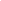 